ЖИТЕЛИ МАГАДАНСКОЙ ОБЛАСТИ МОГУТ ПРИНЯТЬ УЧАСТИЕ В ОБЩЕРОССИЙСКОЙ АКЦИИ ТОТАЛЬНЫЙ ТЕСТ «ДОСТУПНАЯ СРЕДА»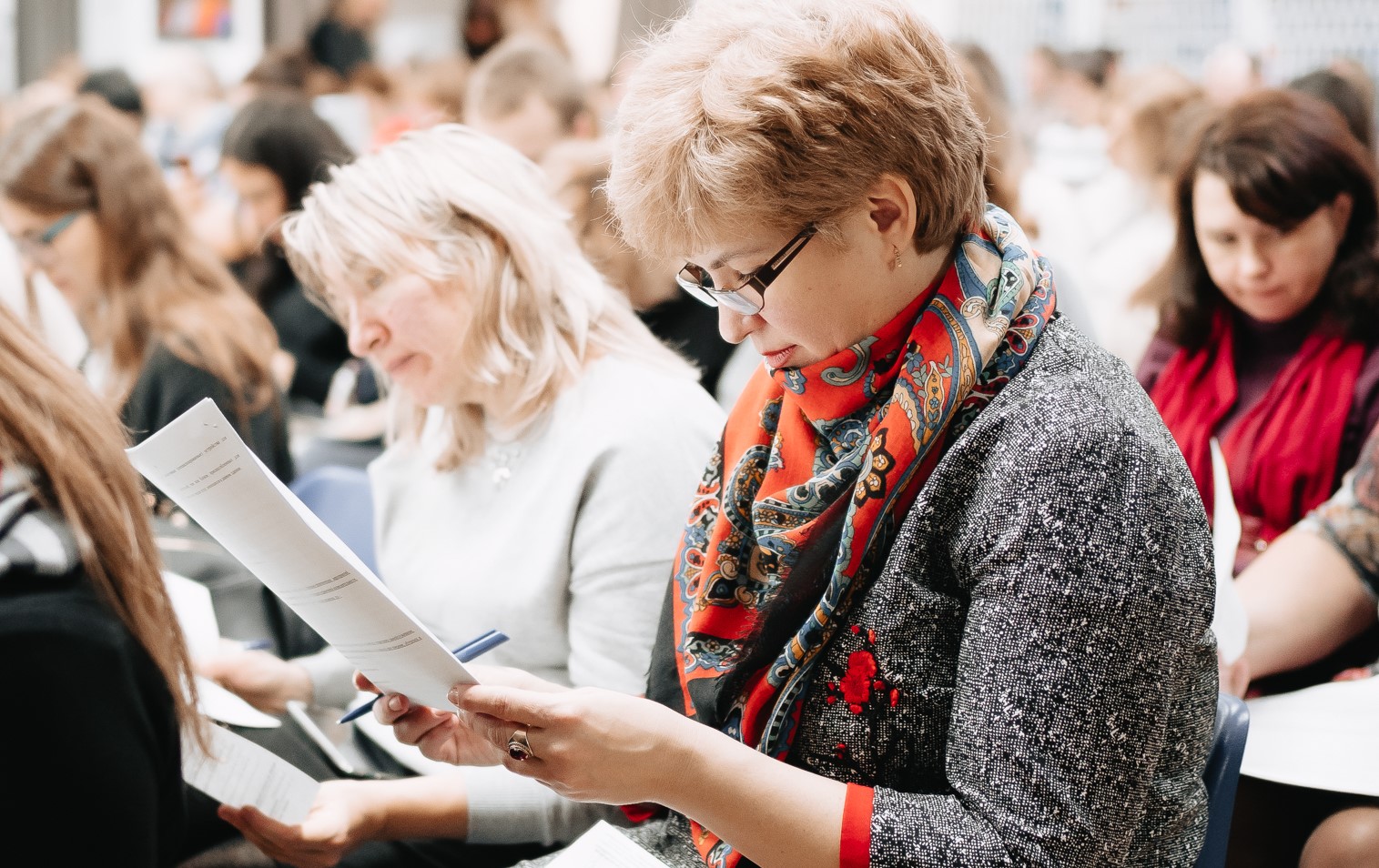 2 декабря 2022 года, накануне Международного дня инвалидов, стартует Общероссийская акция Тотальный тест «Доступная среда», призванная привлечь внимание к правам и потребностям людей с инвалидностью. В течении Декады инвалидов во всех регионах России будет проходить проверка знаний по вопросам инклюзивного общения и организации доступной среды, а также будут организованы просветительские мероприятия и акции, направленные на улучшение качества жизни людей с инвалидностью.С 2 по 10 декабря 2022 года в 10:00 по московскому времени пройдет Тотальный тест «Доступная среда».Тестирование традиционно проводится в онлайн-формате. Оно включает в себя вопросы по нескольким тематическим блокам:создание доступной среды,этика общения с людьми с инвалидностью, правила оказания ситуационной помощи.По итогам мероприятия пройдёт публичный разбор вопросов и тренинг с участием ведущих экспертов. Спикерами Тотального теста «Доступная среда» выступят известные государственные деятели, лидеры общественного мнения, представители культуры и искусства.Участники мероприятия также получат возможность подготовиться к тестированию и бесплатно пройти обучающие курсы от ведущих российских экспертов в области доступной среды, инклюзии и создания доступных цифровых сервисов для людей с инвалидностью.На официальном сайте мероприятия будет представлена ссылка для подключения к трансляции и прохождению теста. Принять участие можно с любого персонального устройства, имеющего доступ в интернет.В рамках Декады инвалидов в России с 2 по 10 декабря 2022 г. региональные и муниципальные органы исполнительной власти совместно с общественными организациями инвалидов проведут серию мероприятий в целях мониторинга соблюдения прав людей с инвалидностью, создания доступной среды и обеспечения людей с инвалидностью необходимыми мерами поддержки.В программу мероприятий будут включены просветительские и научно-практические конференции, форумы и круглые столы, на которых будут представлены результаты мониторинга соблюдения прав людей с инвалидностью в сферах социальной защиты, здравоохранения, культуры и искусства, спорта, молодежной политики, общественного транспорта, строительства, жилищно- коммунального хозяйства, науки и образования, потребительского рынка.Реализация мероприятий в рамках Декады инвалидов в России позволит улучшить качество жизни людей с инвалидностью, а также повысить уровень информированности граждан России о проблемах и потребностях социально уязвимых категорий населения.По результатам Тотального теста «Доступная среда» будет сформирован рейтинг по уровню вовлеченности субъектов Российской Федерации в мероприятия по созданию условий доступности социальной инфраструктуры для людей с инвалидностью и знаний по вопросам инклюзии и организации доступной среды российских регионов. Рейтинг и общие итоги Тотального теста «Доступная среда» за 2021 год были обнародованы порталом «Реабилитационная индустрия России».Организаторами Общероссийской акции Тотальный тест «Доступная среда» выступают ОБЩЕРОССИЙСКИЙ НАРОДНЫЙ ФРОНТ и Национальная ассоциация участников рынка ассистивных технологий «АУРА-Тех».Принять участие в тестировании можно с 2 по 10 декабря 2022 г.Регистрация на сайте мероприятия по ссылке www.total-test.ruКоординатор общероссийской акции Тотальный тест «Доступная среда» – Беляева Наталья Павловна, тел. 8(926) 863-86-19, test@social-tech.ru.